ПОЛОЖЕНИЕО I Открытом Кубке МБОУ СОШ №13по интеллектуальной игре «Что? Где? Когда?»  I. ЦЕЛИ и ЗАДАЧИ1.1. I Открытый Кубок МБОУ СОШ №13 по интеллектуальной игре «Что? Где? Когда?» (в дальнейшем – Кубок) проводится с целью поддержки талантливой молодежи, выявления сильнейших команд, популяризации и дальнейшего развития движения интеллектуальных игр среди подростков и молодежи в г. Нижний Тагил.1.2. Предусматривается решение следующих задач:- привлечение молодежи к участию в мероприятиях, направленных на проведение досуга с интенсивной интеллектуальной направленностью;- создание новых команд и клубов;- активизация деятельности в уже существующих клубах, спортивная борьба за право попасть в число лучших команд;II. УЧРЕДИТЕЛИ и ОРГАНИЗАТОРЫ2.1. Учредитель и организатор: Муниципальное бюджетное общеобразовательное учреждение средняя общеобразовательная школа №13, г. Нижний Тагил ул. Щорса, 8 т.: 38 43 58, т.с. 89126000542 (Горбунов Евгений Викторович),      e-mail:school13-07@mail.ru, http://школа13нт.рф 2.2 Кубок проходит при поддержке городского клуба интеллектуальных игр «НИКА». III. ВРЕМЯ и МЕСТО ПРОВЕДЕНИЯ3.1. Кубок состоится 17 апреля 2014 года в 14.00.3.2. Игра пройдет в  ДК «Космос»  по адресу ул. Щорса, 8а IV. УЧАСТНИКИ КУБКА4.1. К участию в Кубке  допускаются команды, подавшие заявку на участие до 14 апреля 2014 года по ссылке https://docs.google.com/forms/d/1b3Y83Uqpc9OmP9tCWfoW0IlhrX5mX6AeQk84bYU-9Gs/viewform или на сайте школы http://школа13нт.рф/  4.2 Состав команды от 2 до 6 человек. Команда должна иметь название и капитана.  V. УСЛОВИЯ ПРОВЕДЕНИЯ КУБКА5.1. В Кубке участвуют все команды, прошедшие регистрацию.5.2. Игру проводят представители городского клуба интеллектуальных игр «НИКА».5.3. Игры проводятся строго в соответствии с Кодексом спортивного «Что? Где? Когда?»5.4. Игра состоит из 3 туров по 12 вопросов5.5. Зачет ведется отдельно в двух возрастных категориях: Группа А – учащиеся до 8 класса;Группа Б – учащиеся 9-11 классов. VI. НАГРАЖДЕНИЕ6.1. Призеры в обеих возрастных категориях награждаются: грамотами и медалями, а победители кубками I открытого кубка МБОУ СОШ №13 по интеллектуальной игре «Что? Где? Когда?»6.2. Все участники награждаются грамотами.Проезд на маршрутном такси: Центр города:Ж\Д Вокзала на м\т №58 «Ж\Д Вокзал – п. Северный»Дзержинский р-он (Вагонка):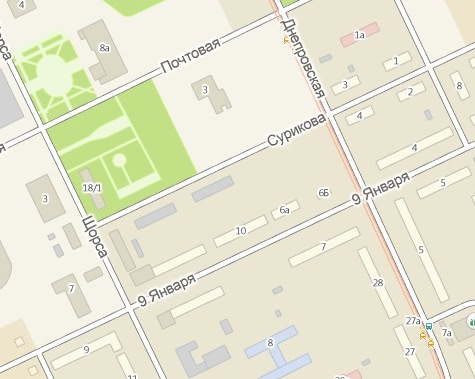 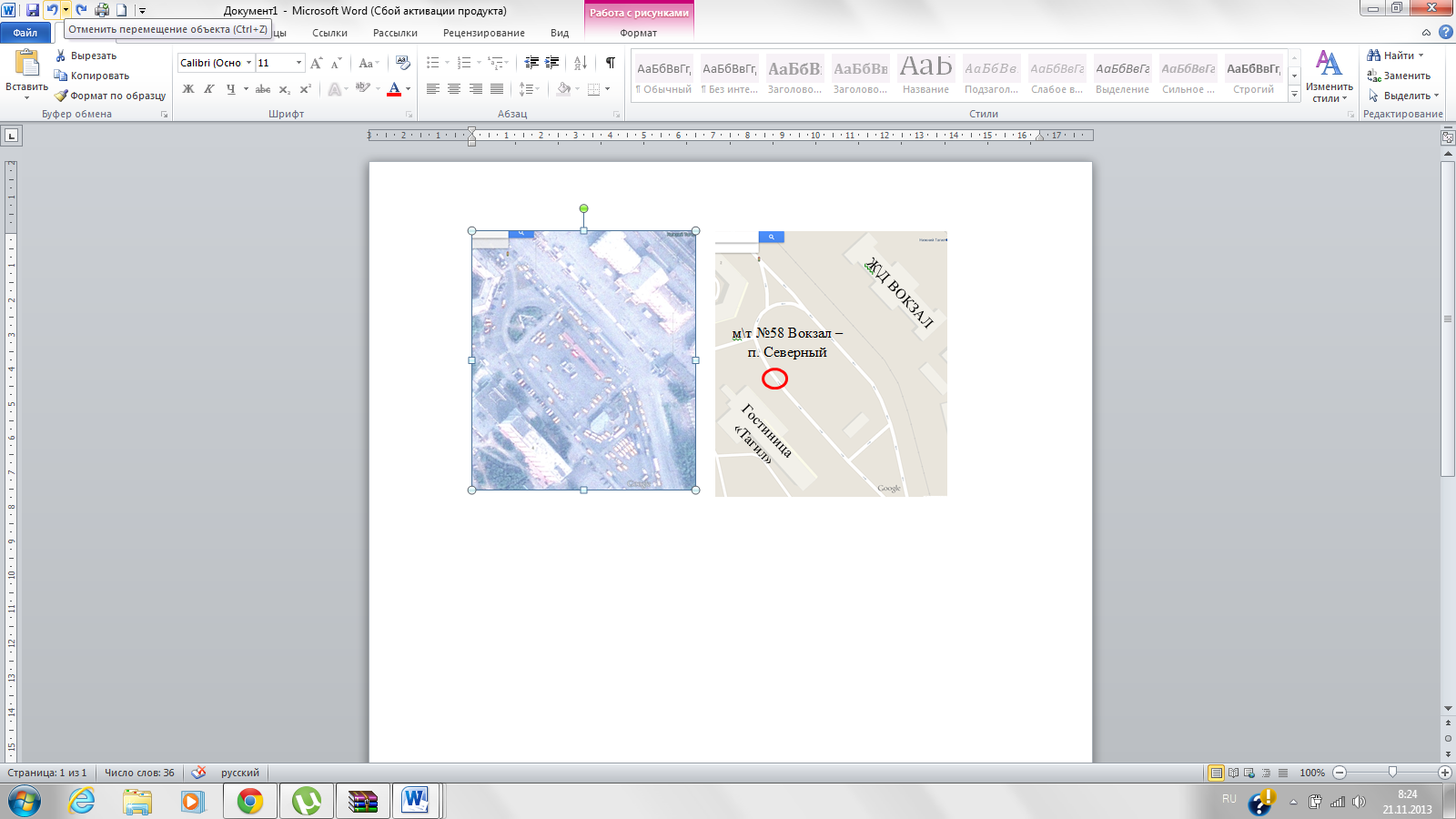 Ост. «Универсам» (напротив входа в библиотеку) м\т №61  «Универсам – п. Северный»Ост. «Отдых» на м\т №62 «Отдых – п. Северный» На трамвае:Маршрут №6 (УВЗ – поселок Северный)Расписание:По вопросам помощи в организации доставки учащихся звоните по телефону: 89126000542 (Горбунов Евгений Викторович, зам. директора по ВР)УВЗКМЦУХПСеверныйСеверныйУХПКМЦУВЗ6:53
(Юности)7:087:127:237:247:347:387:538:198:348:388:498:509:009:049:189:239:379:419:529:5310:0310:0710:2110:2610:4010:4410:5510:5611:0611:1011:2411:2911:4311:4711:5811:5912:0912:1312:2712:3212:4612:5013:0113:0213:1213:1613:3013:3513:4913:5314:0414:0514:1514:1914:3314:3914:5314:5715:0815:0915:1915:2315:3715:5816:1316:1716:2816:2916:3916:4316:58
(Юности)16:2216:3716:4116:5216:5317:0317:0717:22